Памятка по обеспечению пожарной безопасности в период Новогодних праздниковНовый год – это великолепный праздник, который должен приносить людям только яркие и положительные эмоции. К сожалению, случаются в Новый год и пожары, и другие крупные неприятности. Только строгое соблюдение требований правил пожарной безопасности при организации и проведении праздничных мероприятий поможет избежать травм, увечий и встретить Новый год безопасно. Количество пожаров значительно увеличивается во время Новогодних праздников. Анализ показывает, что 95% всех пожаров в новогоднюю ночь обусловлено «человеческим фактором», а основной причиной гибели людей по-прежнему остаётся алкогольное опьянение. Нельзя забывать, что пиротехника – это взрывоопасный товар, который требует особого отношения. Несомненно, запущенные в небо салюты, ракеты и петарды – это большая новогодняя радость для детей и взрослых. Однако неправильное или неосторожное обращение с пиротехникой влечет за собой разнообразные травмы, ожоги и даже пожары. Чтобы не стать жертвой неудачного запуска новогоднего салюта старайтесь приобретать пиротехнику в специализированных магазинах, имеющих все сертификаты качества. Приступая к запуску салютов, придерживайтесь рекомендаций указанных на упаковке. Не стоит пренебрегать также простыми правилами безопасности: - не запускайте салюты вблизи строений, в помещениях зданий и сооружений любого функционального назначения, на крышах, балконах, лоджиях и выступающих частях фасадов зданий (сооружений); - располагайте зрителей на безопасном расстоянии; - не разрешайте детям самостоятельно запускать фейерверки; - не пытайтесь повторно запустить неразорвавшийся салют. 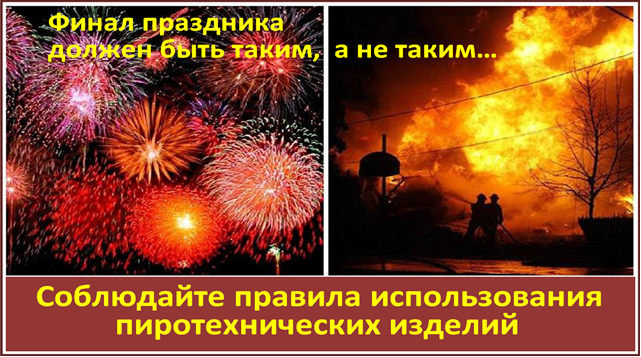 